Краткосрочный проект  в средней группе № 8 "В мире насекомых".Воспитатель: Юмаева Р.С.Вид проекта: познавательно — исследовательский Продолжительность проекта: краткосрочный, с 16.05-20.05.2018 г. Участники проекта: дети, воспитатели, родители. Актуальность: Именно на этапе дошкольного детства ребенок получает эмоциональные впечатления о природе, накапливает представления о разных формах жизни, т.е. у него формируются первоосновы экологического мышления, сознания, закладываются начальные элементы экологической культуры. Но происходит это только при одном условии: если взрослые, воспитывающие ребенка, сами обладают экологической культурой: понимают общие для всех людей проблемы и беспокоятся по их поводу, показывают маленькому человеку прекрасный мир природы, помогают наладить взаимоотношения с ним. Ознакомление дошкольников с природой является одной из важнейших задач в работе с детьми. При этом очень важно, чтобы получаемые знания не были преподнесены изолированно, без привязки к целому комплексу явлений. Дошкольник эмоционально восприимчив к миру природы, он удивляется, восторгается объектами природы, желает участвовать в нестандартных ситуациях. Дошкольнику присущи чувства сопереживания, сочувствия, он любознателен. Главная задача экологического образования дошкольников — формирование у них экологической культуры, ответственного отношения к природе, понимания неразрывной связи человеческого общества и природы, включающего систему экологических знаний, умений, мышления. Образовательная область: экологическое воспитание. Цель проекта. Создать условия для развития познавательных и творческих способностей детей в процессе реализации образовательного проекта «В мире насекомых». Задачи проекта. Формировать реалистическое представление об окружающей нас природе, желание стать другом природы, беречь и охранять ее; формировать у детей элементарные представления о насекомых (бабочка, муравей, жук, пчела, кузнечик), их строении, способах передвижения; воспитывать бережное отношение к живому; развивать эмоциональную отзывчивость; формировать навыки исследовательской деятельности. Предполагаемый результат: 1. У детей проявится ярко выраженный интерес к объектам природы - насекомым. 2. Научатся различать и называть насекомых: бабочку, муравья, жука, пчелу, кузнечика, муравья и т.д. 3. Будут знать о пользе или вреде, которую приносят людям и растениям. 4.Научатся составлять описательный рассказ о насекомом с использованием опорной схемы. 5. Ребята будут бережно относиться к природе, будут стремиться к правильному поведению по отношению к насекомым. 6. У ребят сформируется стремление к исследованию объектов природы, они научатся делать выводы, устанавливать причинно-следственные связи. 7. Дети будут уверенно отличать, и называть характерные признаки разных насекомых. 8. У ребят будет сформировано представление о том, что нельзя делить насекомых на полезных и вредных, и тем более, руководствоваться этим в своих поступках по отношению к ним. 9. К экологическому проекту будут привлечены родители.  Экологическое просвещение родителей даст большой плюс в экологическом воспитании детей детского сада. Продукт проектной деятельностиКонкурс рисунков любимого насекомого с рассказом о нем, коллективная аппликация «На полянке», выставка детских работ, игра-драматизация «Муха Цокотуха». Предварительная работа: • подбор энциклопедий, журналов о насекомых • оформление НОД ,схем развития • подбор художественного слова • подбор дидактических игр (лото, пазлы) • подбор дисков со звуками насекомых План реализации проекта: Планирование Познакомить детей с насекомыми: пчелой, бабочкой, муравьём, комаром, божьей коровкой, стрекозой, кузнечиком, жуками. НОД 1.Познание (ФЦКМ)Тема: Насекомые Цель: Учить рассказывать о насекомых, передавать характерные черты их строения. Тема :Где чей домик? Цель: Дать понятие о том, что у каждого вида насекомых есть свой дом.2. Коммуникация Тема: Описание насекомых.Цель: Учить рассказывать о насекомых, передавать характерные черты их строения. 3. Художественная литература: Стихи, загадки, сказки Павлова «Находка», знакомство с литературными произведениями: Г. Х. Андерсен «Дюймовочка», А. Бианки «Как муравьишка домой спешил», «Паучок – пилот», Г. Глушнёв «Кузнечик и кузнечики», К. Чуковский «Муха-Цокотуха», разучивание стихов о насекомых. Художественное творчество: 1.Рисование нетрадиционными методами. Симметричное рисование «Бабочка». Цель: знакомство с новыми методами художественной выразительности. 4. «Бабочки на цветах» Цель: учить детей вырезать трафарет бабочки и наклеивать его, закрепить знания об особенностях окраски бабочки (лимонница, капустница, наполеон)5. «Кто помог муравьишке добраться домой» Цель: закрепить изобразительные умения детей, изображать разных насекомых. 6. Пластилинография «Божья коровка» Цель: учить детей размазывать пластилин на картоне, не заходить за заданный контур, воспитывать аккуратность в работе. 7. Рассматривание иллюстраций, журналов и энциклопедий о насекомых. 8. Рассматривание насекомых на прогулке.9. Дидактические игры: «Кто что умеет делать», «На полянке», «Отгадай насекомое», «Божьи коровки». «Найди ошибку художника». «Соедини точки и узнай, кто получится», «Собери цветок». Цель: Закреплять умение классифицировать и называть насекомых. Расширять и активизировать глагольный словарь. 10. Беседы: « Что дети знают о насекомых?», «Таинственный мир насекомых». 11. Подвижные игры: 1. «Медведь и пчелы» Цель: развивать умение бегать в разных направлениях. 2) Хоровод насекомыхЦель: развить музыкальный слух, пластичность, закрепить знания о способах передвижения пчелы) 3) «День и ночь» (дневные и ночные бабочки) Цель: развивать умение действовать по сигналу, выполнять правила игры. 4) Игра «Соедини точки и узнай, во что превратиться гусеница» Цель: развивать точность движения руки, воображение. 5. «Поймай комара» Цель: упражнять детей в прыжках, развивать точность движения и ловкость. 6. Подвижная игра «Стрекозы, бабочки, пчёлы, кузнечики» Цель: развивать умение бегать в разных направлениях.Оформление папки передвижки для родителей «Если ребенок боится насекомых»
12.Итоговое мероприятие: Игра-драматизация по сказке «Муха Цокотуха». Цель: закрепить знания детей о содержании сказки, развивать артистические способности детей, речь. Результаты проектной деятельностиУ детей повысился уровень знаний о насекомых на 21, 3 %Дети развивали творческие и артистические способности в ходе инсценировки.У детей сформировано доброжелательное и бережное отношение к насекомым.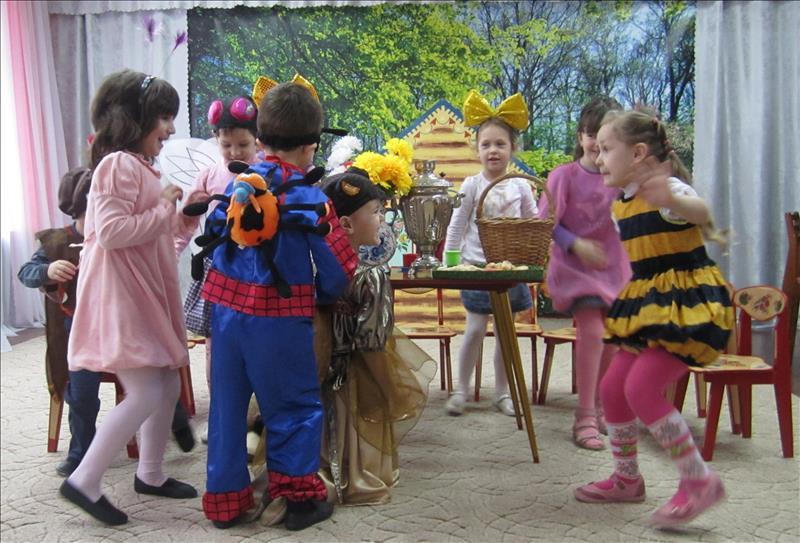 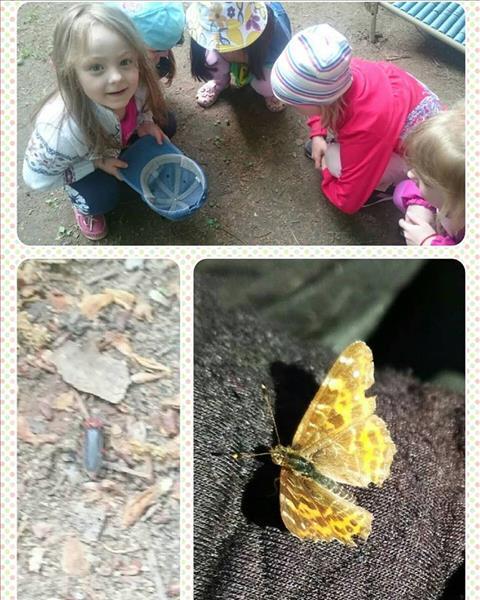 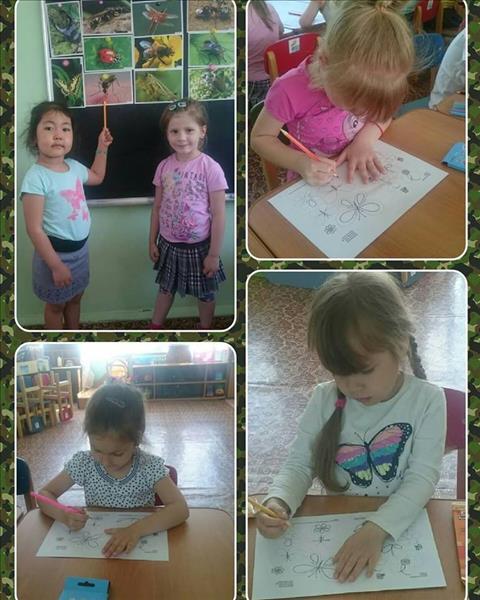 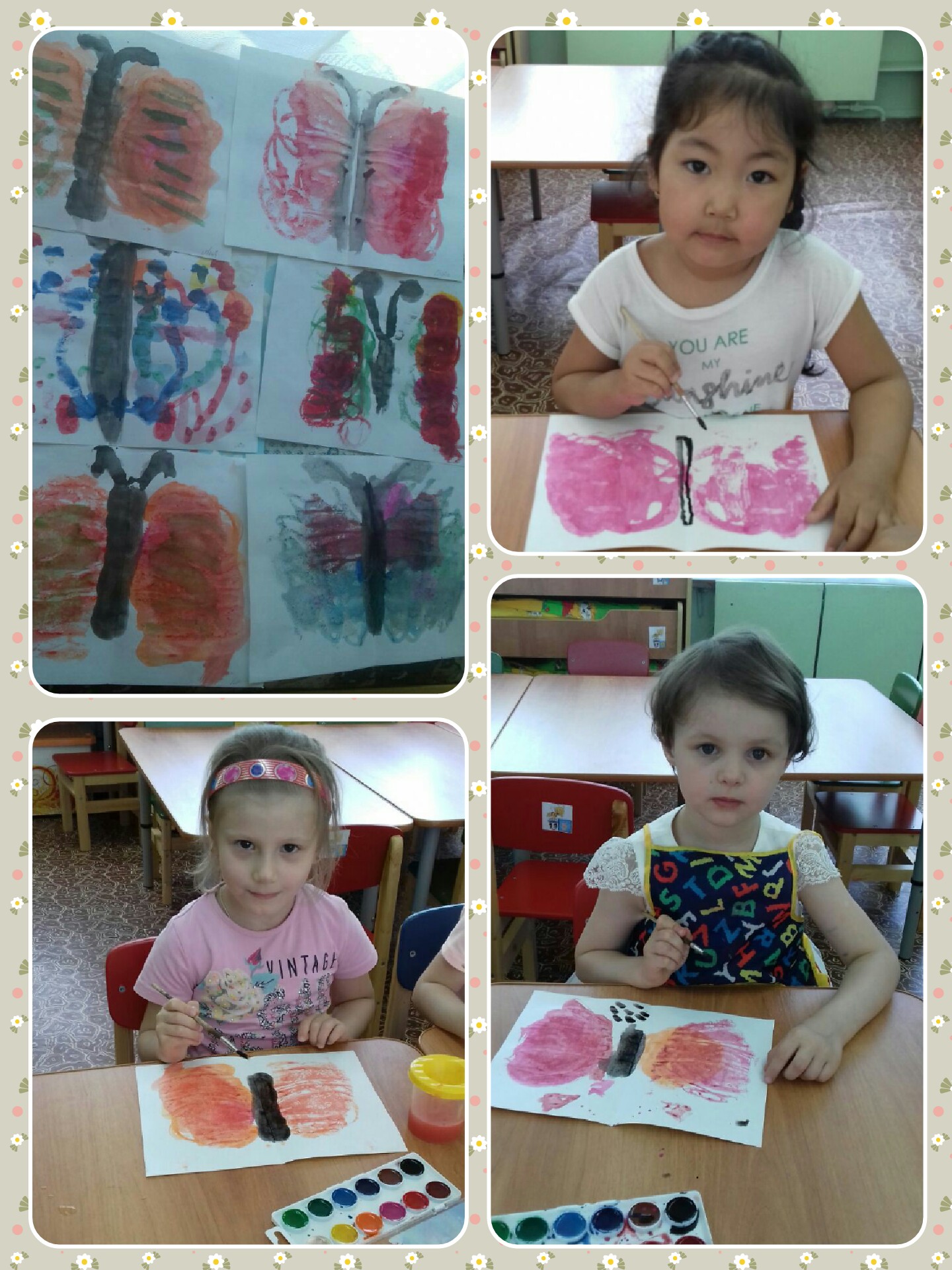 